             Employment Application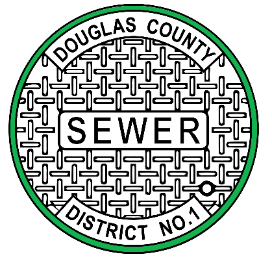 Please return a completed application along with your cover letter and resume to DCSD via mail, email or in person.   Applicant InformationPosition applying for: ______________________________________________  Today’s date:    _____________________Full Name: ______________________________________   _____________________________    ___________________                                                          Last                                                                       First                                           MiddleAddress:  _____________________________________________  ___________________________  _____  __________                                                     Street Address                                                                   City                            State      Zip CodePhone number: _______________________________  Email address: _________________________________________Are you 18 years of age or older?  No ____  Yes ____Valid Driver’s License?  No ____  Yes ____              If yes,   State: ____________________ Expires:____________________CDL?  No ____ Yes ____  If yes,   Class: _____          Endorsements: ____________________________________________Current DOT Medical Card? No ____ Yes ____        If yes, Expires:______________________Have you ever been employed by the District (DCSD)?  No ____ Yes ____                If yes, When: _____________________Title: ___________________________________ Supervisor’s Name: __________________________________________Are you related to an employee or commissioner of DCSD? No ____ Yes ____  If yes, Name: _______________________________________________ Relationship: _____________________________     Education & Professional Licenses or CertificationHigh School ___________________________ Location ________________________  Diploma/GED?     No ____ Yes ____College ______________________________ Location _________________________ Degree _____________ Year _____DOE Certification No ____ Yes ____                 If yes, expires: _____________________Other Certication(s): __________________________________________________   Expires: _______________________                                      __________________________________________________   Expires: _______________________                                      __________________________________________________   Expires: _______________________  Previous ExperiencePlease list your work history for the previous 10 years.  If more space is needed, please print an additional copy of this page. If more than one position has been held at the same employer, please list each position separately.Address _____________________________________________________________  Phone ________________________Position _____________________________________ Supervisor _________________________ Hours per week ______Provide details __________________________________________________________________________________________________________________________________________________________________________________________________________________________________________________________________________________________CDL required?    No ____ Yes ____  Type of vehicle driven? _____________________________ How often? ___________Reason for leaving? __________________________________________________________________________________Address _____________________________________________________________  Phone ________________________Position _____________________________________ Supervisor _________________________ Hours per week ______Provide details __________________________________________________________________________________________________________________________________________________________________________________________________________________________________________________________________________________________CDL required?    No ____ Yes ____  Type of vehicle driven? _____________________________ How often? ___________Reason for leaving? __________________________________________________________________________________Address _____________________________________________________________  Phone ________________________Position _____________________________________ Supervisor _________________________ Hours per week ______Provide details __________________________________________________________________________________________________________________________________________________________________________________________________________________________________________________________________________________________CDL required?    No ____ Yes ____  Type of vehicle driven? _____________________________ How often? ___________Reason for leaving? __________________________________________________________________________________